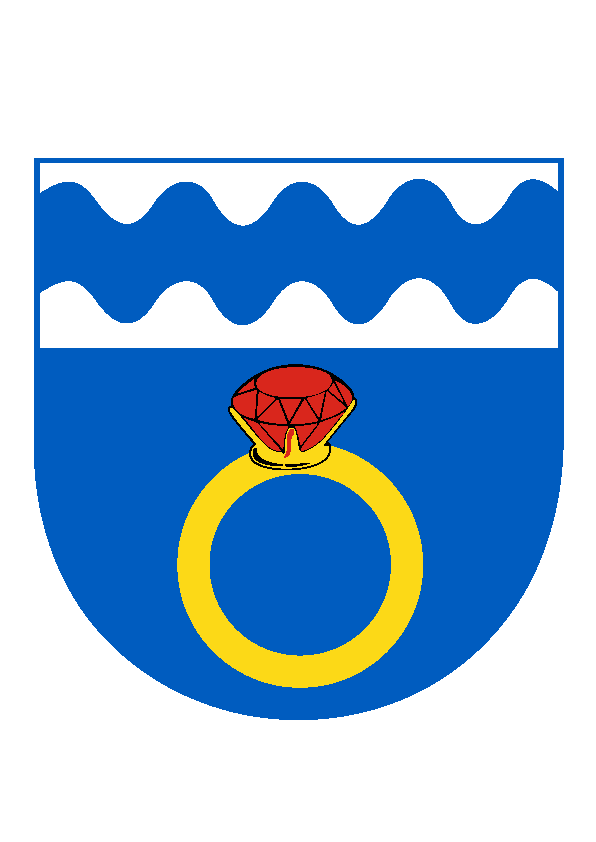 Oznámení o konání VZZOV pondělí 9.11.2020 od 18.00 se bude v sále Kulturního domu Otmarov konat veřejné zasedání Zastupitelstva obce Program:ZahájeníRozpočtové opatření 7/2020, 8/2020, 9/2020Kontrola plnění úkolů z minulého VZZOJednací řád Zastupitelstva obce OtmarovZÚ 2019 DSO CezavaZměna č. I Územního plánu OtmarovSmlouva o zřízení věcného břemene – přeložka NNOZV č. 1/2020 – pohyb psůVodné, stočné 2021 10. Pasport komunikací a dopravního značení11. Záměr obce na pronájem budovy č. p. 2112. Stížnost13. Různé  -   revitalizace vodní plochy Pastvisko –                             studieobecní chodníky na soukromých parcelách                                                                                      _____________________________                                                                                                       Václav Gregorovič    Vyvěšeno (i elektronicky) dne: 26.10.2020Sňato dne: